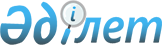 "Уақытты қолдану күнделігі" және "Халықтың тұрмыс сапасы" жалпымемлекеттік статистикалық байқаулардың статистикалық нысандары мен оларды толтыру жөніндегі нұсқаулықтарды бекіту туралы" Қазақстан Республикасы Статистика агенттігі Төрағасының 2011 жылғы 15 тамыздағы № 230 бұйрығына өзгерістер енгізу туралы
					
			Күшін жойған
			
			
		
					Қазақстан Республикасы Статистика агенттігі төрағасының 2013 жылғы 05 тамыздағы № 175 бұйрығы. Қазақстан Республикасының Әділет министрлігінде 2013 жылы 27 тамызда № 8658 тіркелді. Күші жойылды - Қазақстан Республикасы Ұлттық экономика министрлігі Статистика комитеті төрағасының 2015 жылғы 18 ақпандағы № 39 бұйрығымен      Ескерту. Күші жойылды - ҚР Ұлттық экономика министрлігі Статистика комитеті төрағасының 18.02.2015 № 39 (алғашқы ресми жарияланған күнінен кейін 10 күнтізбелік күн өткен соң қолданысқа енгізіледі) бұйрығымен.      РҚАО-ның ескертпесі!

      Осы бұйрық 2014 жылғы 1 қаңтардан бастап қолданысқа енгізіледі.

      Мемлекеттік статистиканы жетілдіру мақсатында, сондай-ақ «Мемлекеттік статистика туралы» Қазақстан Республикасы Заңының 12-бабының 2) және 7) тармақшаларына сәйкес, БҰЙЫРАМЫН:



      1. «Уақытты қолдану күнделігі» және «Халықтың тұрмыс сапасы» жалпымемлекеттік статистикалық байқаулардың статистикалық нысандары мен оларды толтыру жөніндегі нұсқаулықтарды бекіту туралы» Қазақстан Республикасы Статистика агенттігі төрағасының 2011 жылғы 15 тамыздағы № 230 бұйрығына (Нормативтік құқықтық актілерді мемлекеттік тіркеу тізілімінде 2011 жылғы 12 қыркүйектегі № 7171 болып тіркелген, 2013 жылдың 23 қаңтарындағы № 43-47 (27986) «Егемен Қазақстан» газетінде жарияланған) мынадай өзгерістер енгізілсін:



      3, 4-қосымшалар осы бұйрықтың 1, 2-қосымшаларына сәйкес редакцияда жазылсын.



      2. Қазақстан Республикасы Статистика агенттігінің Стратегиялық даму департаменті Заң департаментімен бірлесіп, заңнамада белгіленген тәртіппен:



      1) осы бұйрықты Қазақстан Республикасы Әділет министрлігінде мемлекеттік тіркеуді қамтамасыз етсін;



      2) осы бұйрықты Қазақстан Республикасы Әдiлет министрлігінде мемлекеттiк тiркелгеннен кейiн күнтiзбелiк он күн iшiнде бұқаралық ақпарат құралдарына ресми жариялауға жіберсін;



      3) Қазақстан Республикасы Статистика агенттігінің интернет-ресурсында міндетті түрде жариялауды қамтамасыз етсін.



      3. Қазақстан Республикасы Статистика агенттігінің Стратегиялық даму департаменті осы бұйрықты Қазақстан Республикасы Статистика агенттігі құрылымдық бөлімшелеріне және аумақтық органдарына жұмыста басшылыққа алу үшін жеткізсін.



      4. Осы бұйрықтың орындалуын бақылауды өзіме қалдырамын.



      5. Осы бұйрық ресми жариялауға жатады және 2014 жылғы 1 қаңтардан бастап қолданысқа енгізіледі.      Төраға                                     Ә. Смайылов________________________________________

* Әкімшілік-аумақтық объектілер жіктеуіші ҚР ҰЖ 11-2009

Классификатор административно-территориальных объектов НК РК 11-2009

1. Жалпы деректер

Общие данныеҮй шаруашылығы басшысының жынысы    әйел  __ер          __

Пол главы домашнего хозяйства:   женский |__|  мужской |__|

2. Үй шаруашылығының табыстары

Доходы домохозяйстваБұл сұраққа 3-сұрақта «08. Коммерциялық үй-жайды жалға беруден түскен табыс» нұсқасын белгілеген респонденттер жауап береді

На данный вопрос отвечают респонденты, отметившие вариант «08. Доход от сдачи в аренду коммерческого помещения» при ответе на вопрос 3.

3. Тұрмыс сапасының субъективті бағасы

Субъективная оценка качества жизни

4. Мемлекеттік қызметтерді бағалау

Оценка государственных услуг

«Халықтың тұрмыс сапасы» жалпымемлекеттік         

статистикалық байқаудың                    

(коды 1902105, индексі D 002, кезеңділігі жылына 1 рет)

статистикалық нысанына қосымша                Приложение к статистической форме               

общегосударственного                       

статистического наблюдения                    

«Качество жизни населения»                    

(код 1902105, индекс D 002, периодичность один раз в год)Нысан

Форма ИНТЕРВЬЮЕРДІҢ КАРТОЧКАСЫ

КАРТОЧКА ИНТЕРВЬЮЕРАМен жеке сұхбат әдісімен Нұсқаулыққа сәйкес пікіртерім жүргізгенімді куәландырамын.

Удостоверяю, что опрос проведен мною в соответствии с Инструкцией методом личного интервью.Интервьюердің толық аты-жөні

Полное имя интервьюера ______________________________________________

Интервьюердің қолы

Подпись интервьюера _________________________________________________

Супервайзердің толық аты-жөні

Полное имя супервайзера _____________________________________________

Супервайзердің қолы

Подпись супервайзера ________________________________________________СТАТИСТИКАЛЫҚ НЫСАНДЫ (САУАЛНАМАНЫ) ТЕКСЕРУ БОЙЫНША ЕСКЕРТУЛЕР

ЗАМЕЧАНИЯ ПО ПРОВЕРКЕ СТАТИСТИЧЕСКОЙ ФОРМЫ (АНКЕТЫ)_____________________________________________________________________

_____________________________________________________________________

_____________________________________________________________________

_____________________________________________________________________

Қазақстан Республикасы Статистика 

агенттігі Төрағасының        

2013 жылғы 5 тамыздағы     

№ 175 бұйрығына        

2-қосымша            Қазақстан Республикасы Статистика 

агенттігі Төрағасының        

2011 жылғы 15 тамыздағы       

№ 230 бұйрығымен бекітілген       

«Халықтың тұрмыс сапасы» жалпымемлекеттік статистикалық

байқаудың статистикалық нысанын толтыру жөніндегі нұсқаулық

(коды 1902105, индексі D 002, кезеңділігі жылына бір рет)

      1. Бұл Нұсқаулық «Мемлекеттік статистика туралы» Қазақстан Республикасы Заңының 12-бабы 7) тармақшасына сәйкес әзірленген және «Халықтың тұрмыс сапасы» (коды 1902105, индексі D 002, кезеңділігі жылына бір рет) жалпымемлекеттік статистикалық байқаудың статистикалық нысанын толтыруды нақтылайды.



      2. Байқауға халықтың тұрмыс деңгейі бойынша іріктемелі зерттеуге қатысатын үй шаруашылықтары жатады.



      Байқау кезеңі - наурыз айы. Статистикалық нысанды пікіртерім жүргізуге уәкілетті тұлға (бұдан әрі - интервьюер) толтырады.



      Үй шаруашылығының иесі - респондент.



      Үй шаруашылығының иесіне еңбекке қабілетті жастағы жұмысы бар (әйелдер үшін 18-58 жас, ерлер үшін 18-63 жас) үй шаруашылығының мүшесі жатады.



      Үй шаруашылығында еңбекке қабілетті жастағы жұмысы бар тұлғалар болмаған жағдайда (зейнеткерлердің немесе құрамында зейнеткерлер, мүгедектер, студенттер және өзгелер бар үй шаруашылықтары) үй шаруашылығының басшысын қандай да бір табыс түріне ие тұлғалар ішінен үй шаруашылығының мүшелері өздері анықтайды.



      3. Титулдық парақта «Аумақтың атауы» тармағында облыстың (қаланың), ауданның (қаланың) және ауылдық елді мекеннің атауы көрсетіледі. 2–ден бастап 5-ке дейінгі тармақтар супервайзерлер интервьюерлерге ұсынған зерттелетін үй шаруашылықтарының тізімдерінде көрсетілген деректемелерге сәйкес толтырылады. Пікіртерім соңында сұхбат жүргізу уақытының ұзақтығы және күні көрсетіледі.



      4. 1-бөлімде респонденттің жынысына сәйкес келетін ұяшық белгіленеді.



      1-сұрақта бірінші бос ұяшыққа жазылатын үй шаруашылығы мүшелерінің жалпы саны көрсетіледі. Үй шаруашылығының уақытша шығып қалған және келген мүшелері есепке алынбайды. Сұрақтар тізімінде көрсетілген мәртебеге сәйкес келетін үй шаруашылығы мүшелерінің саны тиісті ұяшықта көрсетіледі.



      «Балалар» деген жолда 18 жасқа дейінгі жұмыс істемейтін және студент емес тұлғалар көрсетіледі. Егер үй шаруашылығы мүшесі өзін сұрақта көрсетілген бірнеше санатқа жатқызса (мүгедектігі және жұмысы бар адам), мұндай жағдайда жауап респонденттің өзінің анықтауы бойынша жазылады және ол бір ғана санат бойынша есепке алынады. «Мүгедектер» деген жолда тіршілік әрекеті мен оның әлеуметтік қорғалуына шек қоюға әкелетін ауру-сырқауларға, жарақаттарға, олардың зардаптары мен ақаулықтарына негізделген ағзаның атқару қызметінің тұрақты бұзылуына байланысты денсаулығы бұзылған тұлғалар көрсетіледі. «Өзгелер» деген жолда ұсынылған санаттардың ешқайсысына жатпайтын үй шаруашылығы мүшелері көрсетіледі. Бiрiншi ұяшықта көрcетiлген үй шаруашылығы мүшелерiнiң саны төменгi ұяшықтардағы жауаптардың жиынтығына сәйкес келеді.



      5. 4, 8, 15, 16, 17, 23, 28, 30, 32 сұрақтарды қоспағанда статистикалық нысанның барлық сұрақтарына міндетті жауап талап етіледі.



      6. 2-бөлімдегі 2, 6-8 сұрақтарда жауаптың бір нұсқасы таңдалынып, белгіленеді.



      Бөлімнің 2-сұрағында үй шаруашылығының бір айда орташа есеппен алатын жалпы ақшалай табысы (үй шаруашылығының барлық мүшелерінің ақшалай табыстарының жиынтығы) көрсетіледі. Егер соңғы жыл ішінде алынған орташа айлық ақшалай табысты анықтау мүмкін болмаса, осы айда алынған ақшалай табыс мөлшері бойынша әдеттегідей болса, онда соңғы айдағы ақшалай табысты көрсетуге болады. Табыстың жалпы сомасына табыстың барлық түрін қосылады (соның ішінде әлеуметтік көмек, алименттер, туыстарының көмегі, жеке қосалқы шаруашылықтан түскен табыс, мүмкіндігінше толық есептей отырып және өзгелері).



      3-сұрақта қолда бар күнкөріс қаражатының көздері көрсетіледі, бұл ретте «жылжымайтын мүліктен түскен табыс (жалға беру), соның ішінде:» деген жолда белгі қойылмайды, себебі келесі үш жолда көрсетіледі.



      «Жалдамалы жұмыс» жолында жұмыс берушімен еңбек қарым-қатынасы нәтижесінде алынған табыстар көрсетіледі (жеке тұлғаға еңбек шартын жасамай орындаған жұмысына еңбекақыны қосқанда).



      Өз бетінше жұмыспен айналысудан түскен табыс өзінің жеке кәсіпорнынан (бизнесінен), жеке кәсіпкерлік қызметтен (патентпен немесе патентсіз) түскен табыстарды қамтиды. «Басқа кәсіпорындардың меншігіне қатысу үлесінен түскен табыс» деген жолда басқа кәсіпорындардың жарғылық капиталындағы үлестік қатысудан түскен түсімдер көрсетіледі, яғни «бағалы қағаздардан дивиденттер (акциялар, облигациялар)» жолында көрсетілетін бағалы қағаздардан, акциялар бойынша дивиденттерден түскен табыстарды қоспағандағы біріккен қызметтен түскен табыс.



      Үй шаруашылықтарының жеке қосалқы шаруашылық (саяжайдан, бақшадан) жүргізуден алған тамақ өнімдері, жеке тұтыну 4 жолда көрсетіледі. Егер үй шаруашылығының жеке қосалқы шаруашылықты жүргізу нәтижесіндегі мал шаруашылығы мен өсімдік шаруашылығындағы өндірген өнімі басқа үй шаруашықтарына сатылатын және (немесе) сауда желілері (дүкендер, базарлар, шатырлар, автодүкендер және өзгелері) арқылы өткізілетін болса, алынған табыс «жеке қосалқы шаруашылықта өндірілген өнімді өткізуден (сатудан) түскен табыс» санатына жатады және 5 жолда көрсетіледі.



      Сонымен мысалы, малды сатудан түскен табыс «жеке қосалқы шаруашылықта өндірілген өнімді өткізуден (сатудан) түскен табыс» санатына жатқызылады. Тауарларды дүкенде өткізуден алынған пайда (егер дүкен үй шаруашылығының меншігі немесе үй шаруашылығының мүшесі (мүшелері) жалға алынатын ғимараттағы тауарларды сатуды жүзеге асыратын болып табылатын (табылатындар) болса) - өз бетінше жұмыстан түскен табысқа жатады.



      «Мемлекеттік жәрдемақы» деген жолда мемлекеттік жәрдемақылардың барлық түрлері: мүгедектігі бойынша, әскери қызметшілердің отбасыларын есепке ала отырып, асыраушысынан айрылу жағдайы бойынша және жасына байланысты (зейнетақы алу үшін еңбек өтілі болмағанда) берілетін жәрдемақылар қамтылады. Сондай-ақ, мұнда арнайы мемлекеттік жәрдемақылардың барлық түрлері: Ұлы Отан Соғысы (бұдан әрі - ҰОС) мүгедектері мен қатысушыларына, ҰОС мүгедектері мен қатысушыларына теңестірілген адамдарға, ҰОС қаза болған жауынгерлердің жесірлеріне, ҰОС қайтыс болған мүгедектерінің әйелдеріне (ерлеріне), «Кеңес Одағының батырларына», қайтыс болған әскери қызметшілердің отбасыларына, тылда еңбек еткендерге, Чернобыль атом электростанциясы апатының зардаптарын жоюға қатысушыларға, 1, 2 және 3 - топтағы мүгедектерге, 18 жасқа дейінгі мүгедек балаларға, «Алтын алқа», «Күміс алқа» алқаларымен марапатталған көп балалы аналарға, төрт және одан көп бірге тұратын кәмелетке толмаған балалары бар көп балалы отбасыларға, ақталған азаматтарға, сол сияқты баланың туылуына байланысты және 1 жасқа дейінгі балалар күтіміне берілетін жәрдемақылар жатады. Әлеуметтік төлемдердің жоғарыда аталған түрлерін «өзге» санатына жатқызуға жол берілмейді.



      «Әлеуметтік көмектің өзге де түрлері» санатына атаулы әлеуметтік көмек, тұрғын үй көмегін және өзгелерін, сонымен қатар жұмыс беруші тарапынан материалдық көмек және қайырымдылық түскі астар, киім-кешектер, аяқкиімдер, тамақ өнімдері және осыларға сәйкес басқа да заттай көмек жатқызылады.



      «Туыстарының, таныстарының көмегі» санатына туыстары мен таныстардан материалдық әрі заттай түрдегі көмек жатады.



      3-сұрақтың жауап нұсқалары ретінде ұсынылған санаттардың бірде біреуі бойынша жіктелмеген өзге де табыстарды міндетті түрде табыс нысанын көрсетіле отырып, «өзге» санатына жатқызылады.



      4-сұраққа жауап берген кезде коммерциялық үй-жайлары (кеңсе, дүкен, қойма, монша, гараж және өзгелері, яғни тұрғын үй ретінде қолданылмайтын ғимараттары (құрылыстары)) бар респонденттер үй шаруашылығының меншігіндегі барлық коммерциялық үй-жайлардың шамамен алғандағы жалпы (коммерциялық жылжымайтын мүлікті бағалау бойынша құжат болмаған жағдайда) құнын көрсетеді. Коммерциялық үй-жайдың шамамен алғандағы құнын бағалау кезінде оның пікіртерімді өткізу уақытындағы ағымдағы құны көрсетіледі.



      5-сұрақта үй шаруашылығында орын алатын (олар бірнешеу болуы мүмкін) жауаптың барлық нұсқалары торкөздерде белгіленеді.



      7 сұраққа жауап бергенде «жинақ ақшалар» ұғымы халықтың белгілі бір уақытта ағымдағы тұтынуларға жұмсалмаған, болашақтағы тұтынуларды қанағаттандыруға бағытталған ақшалай табыстарының жинақталған бөлігі.



      7-сұраққа «Жоқ» деген жауап берілсе, 9-сұраққа көшуге тура келеді.



      6. 3-бөлімдегі 9-12, 14-18, 20, 21, 23-27, 29, 31-33-сұрақтарда жауаптың бір нұсқасы таңдалып, белгіленеді. Сонымен қатар, 11-сұраққа балалары бар және балалы болуды жоспарлаған респонденттер жауап береді.



      13, 19, 22, 28 және 30-сұрақтарда жауаптың бір және бірнеше нұсқасы көрсетіледі.



      14-сұраққа «жоқ» деп жауап берілсе 18-сұраққа, 15-сұраққа «жоқ» деп жауап берілсе 17-сұраққа, 15-сұрақта 1 немесе 4 жауап белгіленсе 18-сұраққа, 2 немесе 3-жауаптар белгіленсе келесі сұраққа көшу жүзеге асырылады. 16-сұраққа жауап бергеннен кейін 18-сұраққа көшу жүзеге асырылады.



      Егер респондент 19-сұрақта көрсетілген тәртіп бұзушылық нұсқаларының ешбіреуінен зардап шекпеген болса, ол сұрақтың жауап нұсқасының жолына белгі қоймай келесі сұраққа көшеді.



      21-сұрақта экологиялық таза өнім экологиялық жер өңдеу стандарттарына сәйкес пестицидтерсіз, синтетикалық мал азығы қоспаларынсыз және өсімнің реттеуіштерінсіз, жасанды консерванттарсыз, бояуыштарсыз және хош иістендіргіштерсіз, химиялық энзимдерсіз және қоспаларсыз, гендік инженерия жетістіктерін пайдаланусыз өндірілетін өнім ретінде түсіндіріледі.



      24, 25-сұрақтарға жауап беру кезінде жалпы республика бойынша тұрғын үйдің қолжетімділігі мен сапасы бағаланады. 26-сұрақтың жауабы респонденттің тұратын елді мекеніндегі «Қолжетімді тұрғын үй - 2020» мемлекеттік бағдарламасының тиімділігін анықтайды. Мұнда тұрғын үйдің «қолжетімділігі» ұғымы оның орналасқан жері, бағасы/сапасына қатысты тұрғын үйдің құны дегенді білдіреді (әлеуметтік инфрақұрылымның дамуы, көліктік қолжетімділік, әкімшілік орталықтан қашықтық және осыған сәйкестері).



      28-сұраққа 27-сұрақта «жаман (қанағаттанарлықсыз)» деген 3 нұсқаны таңдағандар жауап береді. Жауап берген кезде жауаптың бірнеше нұсқаларын белгілеуіңізге болады. 29-сұраққа оң жауап берілген кезде 31-сұраққа көшу, егер 31-сұраққа «жоқ» немесе «жауап беруге қиналамын» деген жауап берілсе 33-сұраққа көшу жүзеге асырылады.



      32-сұрақтағы «қолжетімділік» ұғымы денешынықтыру және спортпен жаппай айналысуға арналған мекемелер қызметтерінің құны (бағасы), сонымен қатар көліктік қолжетімділік және орналасу орны (оның тұрып жатқан ауданындағы халықтың тығыздығы) ұғымын білдіреді.



      33-сұраққа жауап берген кезде мемлекет бірінші кезекте ақша салуы қажет экономика саласына сәйкес келетін жауаптың бір нұсқасы таңдалады.



      7. «Мемлекеттік қызметтерді бағалау» бөліміндегі 34-сұрақ олардың қызметтерді алу кезеңіне шектеу қоймай мемлекеттік қызметтердің негізгі түрлеріне қанағаттанушылық деңгейін анықтауға бағытталған, яғни бұл жерде жалпы респонденттің бір кездерде алған нақты бір қызметі бойынша жағдайы бағаланады. Жауаптар көлденеңінен белгіленеді. Егер респондент 34-сұрақта көрсетілген мемлекеттік қызметтерді пайдаланбаса, «Жүгінген жоқпын» («5» нөмір) жауабы белгіленеді.



      8. Пікіртерімді бітірген соң, интервьюер пікіртерім барысында қандай болса да бір бөлімдер немесе сұрақтар қалып кетпегендігіне көз жеткізу үшін статистикалық нысанды тағы да бір рет қарап шығады және респонденттерге ынтымақтастығы және жәрдемдескендері үшін міндетті түрде алғыс білдіреді.



      Интервьюер үй шаруашылығынан тысқары жерде статистикалық нысанды қайта қарап шығып, егер қандай да бір сәйкессіздік тапса, онда үй шаруашылығына қайта барып (жеке немесе телефонмен), жеткіліксіз ақпаратты анықтайды.



      Бұдан басқа, интервьюер толтырылуы тиіс осы Нұсқаулыққа қосымшаға сәйкес нысан бойынша «Интервьюер карточкасын» толтырады: респондентпен өзара іс-қимыл деңгейін және деректердің сапасын бағалау; Статистикалық нысанды толтыру жөніндегі нұсқаулыққа сәйкес жүргізілгендігін өзінің тегі, аты, әкесінің атын көрсетіп және өзінің қолымен растау.



      «Сауалнаманы тексеру бойынша ескертулер» тармағы интервьюер толтырған статистикалық нысанды көзбен шолу арқылы тексеру нәтижелері бойынша супервайзердің толтыруына арналған.
					© 2012. Қазақстан Республикасы Әділет министрлігінің «Қазақстан Республикасының Заңнама және құқықтық ақпарат институты» ШЖҚ РМК
				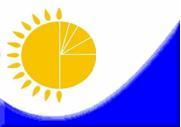 Мемлекеттік статистика органдары құпиялылығына кепілдік береді

Конфиденциальность гарантируется органами государственной статистики

Жалпымемлекеттік статистикалық байқаудың статистикалық нысаны

Статистическая форма общегосударственного статистического наблюденияМемлекеттік статистика органдары құпиялылығына кепілдік береді

Конфиденциальность гарантируется органами государственной статистики

Жалпымемлекеттік статистикалық байқаудың статистикалық нысаны

Статистическая форма общегосударственного статистического наблюденияҚазақстан Республикасы Статистика агенттігі Төрағасының

2013 жылғы 5 тамыздағы № 175 бұйрығына 1-қосымша

Қазақстан Республикасы Статистика агенттігі Төрағасының 2011 жылғы 15 тамыздағы № 230 бұйрығына 3-қосымша

Приложение 3 к приказу Председателя Агентства Республики Казахстан по статистике от 15 августа 2011 года №230Мемлекеттік статистика органдары құпиялылығына кепілдік береді

Конфиденциальность гарантируется органами государственной статистики

Жалпымемлекеттік статистикалық байқаудың статистикалық нысаны

Статистическая форма общегосударственного статистического наблюденияМемлекеттік статистика органдары құпиялылығына кепілдік береді

Конфиденциальность гарантируется органами государственной статистики

Жалпымемлекеттік статистикалық байқаудың статистикалық нысаны

Статистическая форма общегосударственного статистического наблюденияҚазақстан Республикасы Статистика агенттігі Төрағасының

2013 жылғы 5 тамыздағы № 175 бұйрығына 1-қосымша

Қазақстан Республикасы Статистика агенттігі Төрағасының 2011 жылғы 15 тамыздағы № 230 бұйрығына 3-қосымша

Приложение 3 к приказу Председателя Агентства Республики Казахстан по статистике от 15 августа 2011 года №230Аумақтық органға тапсырылады

Представляется территориальному органуАумақтық органға тапсырылады

Представляется территориальному органуАумақтық органға тапсырылады

Представляется территориальному органуСтатистикалық нысанды www.stat.gov.kz сайтынан алуға болады

Статистическую форму можно получить на сайте www.stat.gov.kzСтатистикалық нысанды www.stat.gov.kz сайтынан алуға болады

Статистическую форму можно получить на сайте www.stat.gov.kzСтатистикалық нысанды www.stat.gov.kz сайтынан алуға болады

Статистическую форму можно получить на сайте www.stat.gov.kzСтатистикалық нысан коды 1265104

Код статистической формы 1265104D 002 Халықтың тұрмыс сапасы

Качество жизни населения Халықтың тұрмыс сапасы

Качество жизни населения Халықтың тұрмыс сапасы

Качество жизни населения Халықтың тұрмыс сапасы

Качество жизни населенияЖылына 1 рет 

1 раз в годҰсыну мерзімі – есепті кезеңдегі 10 наурыз

Срок представления – 10 марта отчетного периодаЕсепті кезең

Отчетный период      __ __ __ __  жыл

                    |__|__|__|__| годЕсепті кезең

Отчетный период      __ __ __ __  жыл

                    |__|__|__|__| годЕсепті кезең

Отчетный период      __ __ __ __  жыл

                    |__|__|__|__| годЕсепті кезең

Отчетный период      __ __ __ __  жыл

                    |__|__|__|__| год1. Аумақтың (елді мекеннің) атауы

Наименование территории (населенного пункта)1. Аумақтың (елді мекеннің) атауы

Наименование территории (населенного пункта)1. Аумақтың (елді мекеннің) атауы

Наименование территории (населенного пункта)1. Аумақтың (елді мекеннің) атауы

Наименование территории (населенного пункта)1. Аумақтың (елді мекеннің) атауы

Наименование территории (населенного пункта)2. АӘОЖ бойынша елді мекеннің коды*

Код населенного пункта по КАТО*  __ __ __ __ __ __ __ __ __

                                |__|__|__|__|__|__|__|__|__|2. АӘОЖ бойынша елді мекеннің коды*

Код населенного пункта по КАТО*  __ __ __ __ __ __ __ __ __

                                |__|__|__|__|__|__|__|__|__|2. АӘОЖ бойынша елді мекеннің коды*

Код населенного пункта по КАТО*  __ __ __ __ __ __ __ __ __

                                |__|__|__|__|__|__|__|__|__|2. АӘОЖ бойынша елді мекеннің коды*

Код населенного пункта по КАТО*  __ __ __ __ __ __ __ __ __

                                |__|__|__|__|__|__|__|__|__|2. АӘОЖ бойынша елді мекеннің коды*

Код населенного пункта по КАТО*  __ __ __ __ __ __ __ __ __

                                |__|__|__|__|__|__|__|__|__|3. Елді мекен типінің коды (1 - қала, 2 - ауыл)

Код типа населенного пункта (1 - город, 2 - село)              __

                                                              |__|3. Елді мекен типінің коды (1 - қала, 2 - ауыл)

Код типа населенного пункта (1 - город, 2 - село)              __

                                                              |__|3. Елді мекен типінің коды (1 - қала, 2 - ауыл)

Код типа населенного пункта (1 - город, 2 - село)              __

                                                              |__|3. Елді мекен типінің коды (1 - қала, 2 - ауыл)

Код типа населенного пункта (1 - город, 2 - село)              __

                                                              |__|3. Елді мекен типінің коды (1 - қала, 2 - ауыл)

Код типа населенного пункта (1 - город, 2 - село)              __

                                                              |__|4. Үй шаруашылығының коды

Код домохозяйства         __ __ __ __ __ __ __ __ __ __

                         |__|__|__|__|__|__|__|__|__|__|4. Үй шаруашылығының коды

Код домохозяйства         __ __ __ __ __ __ __ __ __ __

                         |__|__|__|__|__|__|__|__|__|__|4. Үй шаруашылығының коды

Код домохозяйства         __ __ __ __ __ __ __ __ __ __

                         |__|__|__|__|__|__|__|__|__|__|4. Үй шаруашылығының коды

Код домохозяйства         __ __ __ __ __ __ __ __ __ __

                         |__|__|__|__|__|__|__|__|__|__|4. Үй шаруашылығының коды

Код домохозяйства         __ __ __ __ __ __ __ __ __ __

                         |__|__|__|__|__|__|__|__|__|__|5. Пікіртерімді жүргізуге

уәкілетті тұлғаның

коды (бұдан әрі – интервьюер)        __ __ __ __ __ __ __ __ __

                                    |__|__|__|__|__|__|__|__|__|

Код лица, уполномоченного

на проведение опроса

(далее – интервьюер)5. Пікіртерімді жүргізуге

уәкілетті тұлғаның

коды (бұдан әрі – интервьюер)        __ __ __ __ __ __ __ __ __

                                    |__|__|__|__|__|__|__|__|__|

Код лица, уполномоченного

на проведение опроса

(далее – интервьюер)5. Пікіртерімді жүргізуге

уәкілетті тұлғаның

коды (бұдан әрі – интервьюер)        __ __ __ __ __ __ __ __ __

                                    |__|__|__|__|__|__|__|__|__|

Код лица, уполномоченного

на проведение опроса

(далее – интервьюер)5. Пікіртерімді жүргізуге

уәкілетті тұлғаның

коды (бұдан әрі – интервьюер)        __ __ __ __ __ __ __ __ __

                                    |__|__|__|__|__|__|__|__|__|

Код лица, уполномоченного

на проведение опроса

(далее – интервьюер)5. Пікіртерімді жүргізуге

уәкілетті тұлғаның

коды (бұдан әрі – интервьюер)        __ __ __ __ __ __ __ __ __

                                    |__|__|__|__|__|__|__|__|__|

Код лица, уполномоченного

на проведение опроса

(далее – интервьюер)6. Сұхбат жүргізу күні

Дата проведения интервью 

күні      __ __    айы  __ __ жылы __ __ __ __

число    |__|__| месяц |__|__|год |__|__|__|__|6. Сұхбат жүргізу күні

Дата проведения интервью 

күні      __ __    айы  __ __ жылы __ __ __ __

число    |__|__| месяц |__|__|год |__|__|__|__|6. Сұхбат жүргізу күні

Дата проведения интервью 

күні      __ __    айы  __ __ жылы __ __ __ __

число    |__|__| месяц |__|__|год |__|__|__|__|6. Сұхбат жүргізу күні

Дата проведения интервью 

күні      __ __    айы  __ __ жылы __ __ __ __

число    |__|__| месяц |__|__|год |__|__|__|__|6. Сұхбат жүргізу күні

Дата проведения интервью 

күні      __ __    айы  __ __ жылы __ __ __ __

число    |__|__| месяц |__|__|год |__|__|__|__|1. Сіздің үй шаруашылығыңыздың құрамында барлығы неше адам бар?

Сколько всего человек в составе Вашего домохозяйства?соның ішінде:

в том числе:жұмыспен қамтылғандар (жұмыс істейтіндер)

занятые (работают)жұмыссыздар (жұмысы жоқ, бірақ оны іздеп жүргендер)

безработные (не имеют работы, но заняты ее поиском)зейнеткерлер

пенсионерыстуденттер

студентымүгедектер

инвалидыүй шаруасындағы әйелдер

домохозяйки18 жасқа дейінгі балалар

дети до 18 летөзгелер

прочие2. Сіздің үй шаруашылығыңыздың орташа алғанда бір айдағы табысының жалпы сомасын көрсетіңіз (теңге)

Укажите, пожалуйста, общую сумму дохода, которым располагает Ваше домохозяйство в среднем за один месяц (тенге)Жол коды

Код строки20 000 дейін

до 20 000120 001 – 40 000240 001 – 60 000360 001 – 100 0004100 001 – 140 0005140 001 – 200 0006200 001 – 260 0007260 001 – 320 0008320 001 – 400 0009400 001 – 500 00010500 001 – 600 00011600 000 жоғары

Свыше 600 000123. Сіздің үй шаруашылығыңыз үшін күнкөрістің қаражат көздерін көрсетіңіз?

(жауаптың бірнеше нұсқасын көрсетуге болады)

Укажите источники средств существования Вашего домохозяйства

(можно указать несколько вариантов ответа)3. Сіздің үй шаруашылығыңыз үшін күнкөрістің қаражат көздерін көрсетіңіз?

(жауаптың бірнеше нұсқасын көрсетуге болады)

Укажите источники средств существования Вашего домохозяйства

(можно указать несколько вариантов ответа)Жол коды

Код строкижалдамалы жұмыс

работа по наймужалдамалы жұмыс

работа по найму01өз бетінше жұмыспен қамтылу (патентпен немесе патентсіз жеке қызмет, жекеменшік

кәсіпорыннан (бизнестен) түскен табыс)

самостоятельная занятость (индивидуальная деятельность с патентом или без, доход от

собственного предприятия (бизнеса))өз бетінше жұмыспен қамтылу (патентпен немесе патентсіз жеке қызмет, жекеменшік

кәсіпорыннан (бизнестен) түскен табыс)

самостоятельная занятость (индивидуальная деятельность с патентом или без, доход от

собственного предприятия (бизнеса))02басқа кәсіпорындардың меншігіне қатысу үлесінен түскен табыс

доход от доли участия в собственности других предприятийбасқа кәсіпорындардың меншігіне қатысу үлесінен түскен табыс

доход от доли участия в собственности других предприятий03жеке қосалқы шаруашылықтан, саяжайдан (бақшадан) алынған өнімдерді тұтыну

потребление продуктов, полученных из личного подсобного хозяйства, дачи (огорода)жеке қосалқы шаруашылықтан, саяжайдан (бақшадан) алынған өнімдерді тұтыну

потребление продуктов, полученных из личного подсобного хозяйства, дачи (огорода)04жеке қосалқы шаруашылықта өндірілген өнімді өткізуден (сатудан) түскен табыс

доход от реализации (продажи) продукции, произведенной в личном подсобном хозяйствежеке қосалқы шаруашылықта өндірілген өнімді өткізуден (сатудан) түскен табыс

доход от реализации (продажи) продукции, произведенной в личном подсобном хозяйстве05жылжымайтын мүліктен түскен табыс (жалға беру), соның ішінде:

доход от недвижимости (сдача в аренду), в том числе:жылжымайтын мүліктен түскен табыс (жалға беру), соның ішінде:

доход от недвижимости (сдача в аренду), в том числе:-тұрғын үйден (пәтер, бөлме, үй, үйдің бір бөлігі)

жилья (квартира, комната, дом, часть дома)тұрғын үйден (пәтер, бөлме, үй, үйдің бір бөлігі)

жилья (квартира, комната, дом, часть дома)06жер учаскесінен (жалға алушының қандай мақсатта қолданатындығына тәуелсіз)

земельного участка (независимо от целей использования арендатором)жер учаскесінен (жалға алушының қандай мақсатта қолданатындығына тәуелсіз)

земельного участка (независимо от целей использования арендатором)07коммерциялық үй-жай (кеңсе, қойма, монша, гараж және өзгелері)

коммерческого помещения (офис, склад, баня, гараж и прочее)коммерциялық үй-жай (кеңсе, қойма, монша, гараж және өзгелері)

коммерческого помещения (офис, склад, баня, гараж и прочее)08депозиттер, салымдар бойынша пайыздар

проценты по депозитам, вкладамдепозиттер, салымдар бойынша пайыздар

проценты по депозитам, вкладам09бағалы қағаздардан дивиденттер (акциялар, облигациялар)

дивиденды от ценных бумаг (акций, облигаций)бағалы қағаздардан дивиденттер (акциялар, облигациялар)

дивиденды от ценных бумаг (акций, облигаций)10зейнетақы

пенсиязейнетақы

пенсия11мемлекеттік жәрдемақылар

государственные пособиямемлекеттік жәрдемақылар

государственные пособия12әлеуметтік көмектің басқа да түрлері

другие виды социальной помощиәлеуметтік көмектің басқа да түрлері

другие виды социальной помощи13стипендиялар

стипендиистипендиялар

стипендии14алименттер

алиментыалименттер

алименты15туыстарының, таныстарының көмегі

помощь родственников, знакомыхтуыстарының, таныстарының көмегі

помощь родственников, знакомых16өзге қаражат көзі (көрсетіңіз)

иное (укажите)174. Коммерциялық үй-жайдың ағымдағы жалпы сомасын теңгемен көрсетуіңізді өтінемін

Укажите, пожалуйста, общую текущую стоимость коммерческого помещения в тенге4. Коммерциялық үй-жайдың ағымдағы жалпы сомасын теңгемен көрсетуіңізді өтінемін

Укажите, пожалуйста, общую текущую стоимость коммерческого помещения в тенге4. Коммерциялық үй-жайдың ағымдағы жалпы сомасын теңгемен көрсетуіңізді өтінемін

Укажите, пожалуйста, общую текущую стоимость коммерческого помещения в тенге4. Коммерциялық үй-жайдың ағымдағы жалпы сомасын теңгемен көрсетуіңізді өтінемін

Укажите, пожалуйста, общую текущую стоимость коммерческого помещения в тенге4. Коммерциялық үй-жайдың ағымдағы жалпы сомасын теңгемен көрсетуіңізді өтінемін

Укажите, пожалуйста, общую текущую стоимость коммерческого помещения в тенге4. Коммерциялық үй-жайдың ағымдағы жалпы сомасын теңгемен көрсетуіңізді өтінемін

Укажите, пожалуйста, общую текущую стоимость коммерческого помещения в тенге4. Коммерциялық үй-жайдың ағымдағы жалпы сомасын теңгемен көрсетуіңізді өтінемін

Укажите, пожалуйста, общую текущую стоимость коммерческого помещения в тенге4. Коммерциялық үй-жайдың ағымдағы жалпы сомасын теңгемен көрсетуіңізді өтінемін

Укажите, пожалуйста, общую текущую стоимость коммерческого помещения в тенге4. Коммерциялық үй-жайдың ағымдағы жалпы сомасын теңгемен көрсетуіңізді өтінемін

Укажите, пожалуйста, общую текущую стоимость коммерческого помещения в тенге4. Коммерциялық үй-жайдың ағымдағы жалпы сомасын теңгемен көрсетуіңізді өтінемін

Укажите, пожалуйста, общую текущую стоимость коммерческого помещения в тенгекоммерциялық үй-жай (кеңсе, қойма, монша, гараж және

өзгелері) коммерческое помещение (офис, склад, баня, гараж и прочее)5. Сіздің үй шаруашылығыңыз табыс әкелетін қандай меншікке ие, көрсетіңіз (жауаптың бірнеше нұсқасын көрсетуіңізге болады)

Укажите, какой собственностью, приносящей доход, владеет Ваше домохозяйство (можно указать несколько вариантов ответов)5. Сіздің үй шаруашылығыңыз табыс әкелетін қандай меншікке ие, көрсетіңіз (жауаптың бірнеше нұсқасын көрсетуіңізге болады)

Укажите, какой собственностью, приносящей доход, владеет Ваше домохозяйство (можно указать несколько вариантов ответов)Жол коды

Код строкидепозиттер, салымдар

депозиты, вкладыдепозиттер, салымдар

депозиты, вклады1бағалы қағаздар (акциялар, облигациялар)

ценные бумаги (акции, облигации)бағалы қағаздар (акциялар, облигациялар)

ценные бумаги (акции, облигации)2жылжымайтын мүлік (қосымша тұрғын үй, коммерциялық үй-жай, монша, гараж немесе жалға берілетін басқа жылжымайтын мүлік)

недвижимость (дополнительное жилье, коммерческое помещение, баня, гараж и прочее)жылжымайтын мүлік (қосымша тұрғын үй, коммерциялық үй-жай, монша, гараж немесе жалға берілетін басқа жылжымайтын мүлік)

недвижимость (дополнительное жилье, коммерческое помещение, баня, гараж и прочее)3көлік, ауылшаруашылық және басқа арнайы техника

транспорт, сельскохозяйственная и другая специальная техникакөлік, ауылшаруашылық және басқа арнайы техника

транспорт, сельскохозяйственная и другая специальная техника4жер

земляжер

земля5мал, құс

скот, птицамал, құс

скот, птица6мұндайлар жоқ

не имею таковоймұндайлар жоқ

не имею таковой7өзге (көрсетіңіз)

иное (укажите)86. Сіз басқаратын өз үй шаруашылығыңызды қандай әлеуметтік топқа жатқызасыз?

К какой социальной группе Вы бы отнесли домохозяйство, которое возглавляете?Жол коды

Код строкиаз қамтамасыз етілгендер (тамаққа, киімге және аяқкиімге ақша жетпейді)

малообеспеченные (не хватает средств на питание, одежду и обувь)1кедей емес, бірақ орта топқа да жатпайды (тамақ өнімдерін, киім, аяқ киім сатып алуға, тұрғын үй-коммуналдық қызметке ақы төлеуге жетеді, бірақ біз ұзақ пайдаланылатын тауарларды сатып алуда қиындық көреміз)

не бедные, но и не средний класс (достаточно, чтобы купить продукты питания, одежду и обувь, оплатить услуги жилищно-коммунальной сферы, однако испытываем трудности с покупкой товаров длительного пользования)2орта топ (саты, деңгей): тамақ, негізгі азық-түлік емес тауарлар мен қызметтерді сатып алуда қиындық көрмейміз, бірақ қосымша тұрғын үй (пәтер, үй, саяжай), қымбат автокөлік және тағы басқаларды сатып алуға қаражатымыз жеткіліксіз

средний класс (слой, уровень): не испытываем сложностей при покупке питания, основных непродовольственных товаров и услуг, но недостаточно средств для приобретения дополнительного жилья (квартиры, дома, дачи), дорогого автомобиля и тому подобного3жоғарғы орта топ (саты, деңгей): сапалы тамақ өнімдерін тұтынамыз, қолайлы жағдайда тұрамыз, жоғары ақылы жұмысымыз және/немесе табыс әкелетін жеке ісіміз, жеке меншігіміз бар, бірақ демалуға және бос уақытты өткізуге уақыт жеткіліксіз

высший средний класс (слой, уровень): потребляем качественные продукты, проживаем в комфортных условиях, имеем высокооплачиваемую работу и/или собственное дело, собственность, приносящие доход, но нет достаточно свободного времени для отдыха и досуга4қамтамасыз етілгендер (байлар): қолайлы өмір сүруге ресурстар (білім, денсаулық, қаржы, меншік, уақыт) жеткілікті

обеспеченные (богатые): достаточно ресурсов (знание, здоровье, финансы, собственность, время) для комфортной жизни57. Сіздің үй шаруашылығыңыздың жинақ ақшасы бар ма?

«Жоқ» деп жауап бергенде 9-сұраққа көшіңіз

Имеет ли Ваше домохозяйство сбережения?

При ответе «Нет» переходите к вопросу 9Иә

ДаЖоқ

Нет8. Ол Сіздің үй шаруашылығыңыздың қазіргі өмір салтын ұстап тұру үшін қанша уақытқа жетеді (табыс болмаған жағдайда)?

На какой период их хватит, чтобы прожить, поддерживая существующий образ жизни Вашего домохозяйства (при отсутствии доходов)?Жол коды

Код строкибір айға

один месяц1үш айға

три месяца2жарты жылға

полгода3бір жылға

год4екі жылға

два года5үш жылға және одан көп уақытқа

три года и более69. Жалпы, Сіз өз өміріңізге ризасыз ба?

Довольны ли Вы своей жизнью, в целом?Жол коды

Код строкииә

да1жоқ

нет2жауап беруге қиналамын

затрудняюсь ответить310. Сіз ата-анаңыздың сіздің жасыңыздағы уақытынан жақсы тұрасыз ба?

Живете ли Вы лучше, чем Ваши родители в Вашем возрасте?Жол коды

Код строкииә

да1жоқ

нет2шамамен ата-анам сияқты тұрамын

живу примерно так же, как мои родители3жауап беруге қиналамын

затрудняюсь ответить411. Сіз қалай ойлайсыз, сіздің балаларыңыз сізден жақсырақ тұратын бола ма?

Как Вы думаете, будут ли Ваши дети жить лучше, чем Вы?Жол коды

Код строкииә

да1жоқ

нет2шамамен біз сияқты тұратын болады

будут жить примерно так же, как мы3жауап беруге қиналамын

затрудняюсь ответить412. Сіз жалпы, экономиканың ағымдағы жағдайына ризасыз ба?

Довольны ли Вы текущим состоянием экономики, в целом?Жол коды

Код строкииә

да1жоқ

нет2жауап беруге қиналамын

затрудняюсь ответить313. Сіздің қөзқарасыңыз бойынша экономикалық дағдарыстың негізгі белгілерін (бірінші көріністерін) көрсетіңіз (жауаптың бірнеше нұсқасын көрсетуіңізге болады)

Выделите основные, на Ваш взгляд, симптомы (первые проявления) экономического кризиса (можно отметить несколько вариантов ответа)13. Сіздің қөзқарасыңыз бойынша экономикалық дағдарыстың негізгі белгілерін (бірінші көріністерін) көрсетіңіз (жауаптың бірнеше нұсқасын көрсетуіңізге болады)

Выделите основные, на Ваш взгляд, симптомы (первые проявления) экономического кризиса (можно отметить несколько вариантов ответа)Жол коды

Код строкиөнеркәсіптік өндіріс көлемінің төмендеуі

снижение объемов промышленного производстваөнеркәсіптік өндіріс көлемінің төмендеуі

снижение объемов промышленного производства1жалақы мөлшерінің төмендеуі, оны төлеуді кешіктіру

снижение размеров заработной платы, задержка с ее выплатойжалақы мөлшерінің төмендеуі, оны төлеуді кешіктіру

снижение размеров заработной платы, задержка с ее выплатой2негізгі тауарлар мен қызметтер бағасының өсуі (соның ішінде тұрғын үй, жанар жағармай материалдары, автокөлік құралдары, алтын және асыл металдар және өзгелер)

рост цен на основные товары и услуги (в том числе жилье, ГСМ, автотранспортные средства, золото и драгоценные металлы и прочее)негізгі тауарлар мен қызметтер бағасының өсуі (соның ішінде тұрғын үй, жанар жағармай материалдары, автокөлік құралдары, алтын және асыл металдар және өзгелер)

рост цен на основные товары и услуги (в том числе жилье, ГСМ, автотранспортные средства, золото и драгоценные металлы и прочее)3банктік сектордың тұрақсыздануы (активтер құнының төмендеуі, кредиттерге кепілдікті қамтамасыз ету, қайтарымсыз қарыздар үлесінің өсуі)

дестабилизация (неустойчивость) банковского сектора (снижение стоимости активов, залогового обеспечения кредитов, рост доли невозвратных займов)банктік сектордың тұрақсыздануы (активтер құнының төмендеуі, кредиттерге кепілдікті қамтамасыз ету, қайтарымсыз қарыздар үлесінің өсуі)

дестабилизация (неустойчивость) банковского сектора (снижение стоимости активов, залогового обеспечения кредитов, рост доли невозвратных займов)4негізгі әлемдік валюталарға (АҚШ доллары, еуро, йена, юань, фунт стерлинг) теңге бағамының күрт және (немесе) тұрақсыз өзгеруі

резкое и (или) нестабильное изменение курса тенге к основным валютам мира (доллар США, евро, йена, юань, фунт стерлингов)негізгі әлемдік валюталарға (АҚШ доллары, еуро, йена, юань, фунт стерлинг) теңге бағамының күрт және (немесе) тұрақсыз өзгеруі

резкое и (или) нестабильное изменение курса тенге к основным валютам мира (доллар США, евро, йена, юань, фунт стерлингов)5Қазақстан Республикасындағы валюта тапшылығы

дефицит валюты в Республике КазахстанҚазақстан Республикасындағы валюта тапшылығы

дефицит валюты в Республике Казахстан6бюджет шығыстарын қысқарту

сокращение бюджетных расходовбюджет шығыстарын қысқарту

сокращение бюджетных расходов7жұмыс орындарын қысқарту, жұмыссыздық деңгейінің өсуі

сокращение рабочих мест, рост уровня безработицыжұмыс орындарын қысқарту, жұмыссыздық деңгейінің өсуі

сокращение рабочих мест, рост уровня безработицы8өзге (көрсетіңіз)

иное (укажите)914. Сізде және (немесе) Сіздің үй шаруашылығыңыздың мүшелерінде соңғы 12 ай ішінде денсаулығына байланысты мәселелер орын алды ма?

Егер болмаған жағдайда 18-сұраққа көшіңіз, егер болған болса, қаншалықты жиі болды:

Были ли проблемы со здоровьем у Вас и (или) членов Вашего домохозяйства в течение последних 12 месяцев? Если нет переход к вопросу 18, если да, то, как часто:Жол коды

Код строкитұрақты (созылмалы аурулар)

постоянно (хронические заболевания)1айына 1 рет

1 раз в месяц22-3 айда 1 рет

1 раз в 2-3 месяца3жартыжылда 1 рет

1 раз за полгода4жоқ

нет515. Сіз және (немесе) Сіздің үй шаруашылығыңыздың мүшелері денсаулық сақтау ұйымына (мекемесіне) медициналық көмек сұрап жүгінді ме?

«Жоқ» деп жауап берілсе 17-сұраққа көшіңіз, 1 немесе 4-жауаптарды таңдасаңыз 18-сұраққа көшіңіз, 2 немесе 3 жауаптарды таңдасаңыз келесі сұраққа көшіңіз.

Обращались ли Вы и (или) члены Вашего домохозяйства за медицинской помощью в организацию (учреждение) здравоохранения?

При ответе «Нет» переходите к вопросу 17, при выборе вариантов ответа 1 или 4 переходите к вопросу 18 при выборе вариантов ответа 2 или 3 переходите к следующему вопросу.Жол коды

Код строкииә, ақысыз негізде

да, на бесплатной основе1иә, ақылы негізде

да, на платной основе2иә, қызметтің жарты бөлігі төленді, жартысы – ақысыз көрсетілді

да, часть услуг были оплачены, часть – представлены бесплатно 3иә, себебі медициналық сақтандыруым бар

да, так как имею медицинскую страховку4жоқ

нет516. Сіздің үй шаруашылығыңыздың соңғы 12 айдағы медициналық қызметке төлеген шығысының жалпы сомасын көрсетіңіз (теңге) (жауаптан кейін 18-сұраққа көшіңіз)

Укажите, пожалуйста, общую сумму расходов на оплату медицинских услуг Вашим домохозяйством за последние 12 месяцев (тенге) (после ответа переход на 18 вопрос)Жол коды

Код строки20 000 дейін

до 20 000120 001 – 40 000240 001 – 60 000360 001 – 100 0004100 001 – 140 0005140 001 – 200 0006200 001 – 260 0007260 001 – 320 0008320 001 – 400 0009400 001 – 500 00010500 001 – 600 00011600 000 жоғары

Свыше 600 0001217. Медициналық көмек үшін денсаулық сақтау ұйымына (мекемесіне) жүгінбеу себебін көрсетіңіз:

Укажите причину необращения за медицинской помощью в организацию (учреждение) здравоохранения:17. Медициналық көмек үшін денсаулық сақтау ұйымына (мекемесіне) жүгінбеу себебін көрсетіңіз:

Укажите причину необращения за медицинской помощью в организацию (учреждение) здравоохранения:Жол коды

Код строкисапасыз (қанағаттанарлықсыз) қызмет көрсету (медициналық кадрлардың кәсіби еместігі, кезектер, мамандардың, сапалы диагностика және т.б. үшін құрал-жабдықтар мен жағдайлардың жоқтығы)

некачественное (неудовлетворительное) обслуживание (непрофессионализм медицинских кадров, очереди, отсутствие специалистов, оборудования и условий для качественной диагностики)сапасыз (қанағаттанарлықсыз) қызмет көрсету (медициналық кадрлардың кәсіби еместігі, кезектер, мамандардың, сапалы диагностика және т.б. үшін құрал-жабдықтар мен жағдайлардың жоқтығы)

некачественное (неудовлетворительное) обслуживание (непрофессионализм медицинских кадров, очереди, отсутствие специалистов, оборудования и условий для качественной диагностики)1дәрілерді қолдану арқылы өз бетінше емделумен айналыстық

занялись самолечением с использованием лекарствдәрілерді қолдану арқылы өз бетінше емделумен айналыстық

занялись самолечением с использованием лекарств2халық емшілерінен ем алуды артық көрдік (экстрасенстер, бақсылар)

предпочли лечение у народных целителей (экстрасенсов, шаманов)халық емшілерінен ем алуды артық көрдік (экстрасенстер, бақсылар)

предпочли лечение у народных целителей (экстрасенсов, шаманов)3шөптермен, халық емдерімен өз бетінше емделуді артық көрдік

предпочли самостоятельное лечение травами, народными средствамишөптермен, халық емдерімен өз бетінше емделуді артық көрдік

предпочли самостоятельное лечение травами, народными средствами4барлығы емделусіз жазылып кетеді деп шештіңіз

решили, что все обойдется без лечениябарлығы емделусіз жазылып кетеді деп шештіңіз

решили, что все обойдется без лечения5тым қымбат

слишком дороготым қымбат

слишком дорого6тым алыс

слишком далекотым алыс

слишком далеко7уақыт болған жоқ

не было времениуақыт болған жоқ

не было времени8науқастанған күндер үшін еңбекақымызды жоғалтқымыз келмеді, себебі жұмыс беруші еңбекке жарамсыздық кезеңіне ақы төлемейді

не хотели терять оплату за дни болезни, так как работодатель не оплачивает период нетрудоспособностинауқастанған күндер үшін еңбекақымызды жоғалтқымыз келмеді, себебі жұмыс беруші еңбекке жарамсыздық кезеңіне ақы төлемейді

не хотели терять оплату за дни болезни, так как работодатель не оплачивает период нетрудоспособности9өзге (көрсетіңіз)

иное (укажите)1018. Сіз өз ауданыңызда өзіңізді қаншалықты қауіпсіз сезінесіз?

Насколько безопасно Вы чувствуете себя в своем районе?Жол коды

Код строкиөзімді толық қауіпсіздікте сезінемін

чувствую себя в полной безопасности1өзімді жеткілікті қауіпсіздікте сезінемін

чувствую себя достаточно безопасно2өзімді қауіпсіздікте сезінбеймін (қорқынышты, тынымсыздануды сезінемін)

чувствую себя небезопасно (испытываю тревогу, обеспокоенность)3өзімді қауіптілікте сезінемін (өмірім үшін қауіп төндіретін шабуылды немесе қатерді күте отырып, үнемі алаңдаушылықпен жүремін)

чувствую себя в опасности (нахожусь в постоянном напряжении, ожидая нападения или угрозы для жизни)419. Сіз немесе Сіздің үй шаруашылығыңыздың мүшелері соңғы 12 айда келесілерден зиян шекті ме? (егер жапа шекпесеңіз келесі сұраққа көшіңіз)

Пострадали ли Вы или члены Вашего домохозяйства в течение последних 12 месяцев от: (если не пострадали, то переходите к следующему вопросу)Жол коды

Код строкиұрлықтан

кражи1шабуылдан

нападения2күш көрсетуден

физического насилия3тағылық актілерінен

актов вандализма4меншікке байланысты жанжалдардан

конфликтов, связанных с собственностью5жөнсіз іс-әрекеттен

ненадлежащего обращения620. Сіз өз елді мекеніңіздегі қоршаған орта жағдайына қаншалықты қанағаттанасыз?

Насколько Вы удовлетворены состоянием окружающей среды в Вашем населенном пункте?Жол коды

Код строкиқанағаттанамын

удовлетворен1қанағаттанбаймын

не удовлетворен2жауап беруге қиналамын

затрудняюсь ответить321. Сіз және(немесе) Сіздің үй шаруашылығыңыздың мүшелері экологиялық таза өнімдерді пайдаланасыздар ма (азық-түлік және азық-түлік емес тауарлар)?

Пользуетесь ли Вы и (или) члены Вашего домохозяйства экологически чистой продукцией (продовольственные и непродовольственные товары)?Жол коды

Код строкииә

да1жоқ

нет2ішінара

частично3жауап беруге қиналамын

затрудняюсь ответить422. Сіз соңғы 12 айдың ішінде қандай да бір қоғамдық топтың немесе төменде көрсетілген үкіметтік емес ұйымдардың (кәсіподақтарды қоспағанда) қызметіне қатыстыңыз ба?

(Егер қатыспасаңыз, онда 24-сұраққа көшіңіз)

Участвовали ли Вы за последние 12 месяцев в деятельности каких-либо общественных групп или неправительственных организаций (за исключением профсоюзов), перечисленных ниже? (Если не участвовали, то переходите к вопросу 24)22. Сіз соңғы 12 айдың ішінде қандай да бір қоғамдық топтың немесе төменде көрсетілген үкіметтік емес ұйымдардың (кәсіподақтарды қоспағанда) қызметіне қатыстыңыз ба?

(Егер қатыспасаңыз, онда 24-сұраққа көшіңіз)

Участвовали ли Вы за последние 12 месяцев в деятельности каких-либо общественных групп или неправительственных организаций (за исключением профсоюзов), перечисленных ниже? (Если не участвовали, то переходите к вопросу 24)Жол коды

Код строкиқоршаған ортаны қорғау, экологиялық сана мен мінез-құлықты дамыту бойынша жұмыс істейтін

действующие в защиту окружающей среды, развитие экологического сознания и поведенияқоршаған ортаны қорғау, экологиялық сана мен мінез-құлықты дамыту бойынша жұмыс істейтін

действующие в защиту окружающей среды, развитие экологического сознания и поведения1саяси партиялар

политические партиисаяси партиялар

политические партии2діни бірлестіктер

религиозные объединениядіни бірлестіктер

религиозные объединения3құқықтық қорғау ұйымдары (тұтынушыларды, автомобиль әуесқойларын, жануарларды және тағы басқаларын)

организации правовой защиты (потребителей, автолюбителей, животных и тому подобное)құқықтық қорғау ұйымдары (тұтынушыларды, автомобиль әуесқойларын, жануарларды және тағы басқаларын)

организации правовой защиты (потребителей, автолюбителей, животных и тому подобное)4өзге (көрсетіңіз)

иные (укажите)523. Жоғарыда көрсетілген қоғамдық топтардың немесе үкіметтік емес ұйымдардың (кәсіподақтарды қоспағанда) қызметіне қатысуыңыз

Ваше участие в деятельности вышеуказанных общественных групп или неправительственных организаций (за исключением профсоюзов) былоЖол коды

Код строкибелсенді, жеке өз көзқарасыммен және қалауыммен

активным, по личному убеждению и желанию1белсенді емес, мәжбүрлеу бойынша (жұмыс беруші, ұйым, Жоғары оқу орыны тарапынан және тағы басқалары)

неактивным, по принуждению (со стороны работодателя, организации, Высшего учебного заведения и тому подобное)2жауап беруге қиналамын

затрудняюсь ответить324. Сіз Қазақстандағы тұрғын үйдің сапасына қанағаттанасыз ба?

Удовлетворены ли Вы качеством жилья в Казахстане?Жол коды

Код строкииә

да1жоқ

нет2жауап беруге қиналамын

затрудняюсь ответить325. Сіз Қазақстандағы тұрғын үйдің қолжетімділігіне қанағаттанасыз ба?

Удовлетворены ли Вы доступностью жилья в Казахстане?Жол коды

Код строкииә

да1жоқ

нет2жауап беруге қиналамын

затрудняюсь ответить326. Сіздің ойыңызша, сіздердің елді мекендеріңізде «Қолжетімді тұрғын үй – 2020» мемлекеттік бағдарламасы қаншалықты тиімді (кезектіліктің айқындылығы, тұрғын үйдің қолжетімділігі және сапасы)?

На сколько, по Вашему мнению, эффективна государственная программа «Доступное жилье – 2020» в Вашем населенном пункте (прозрачность очередности, доступность и качество жилья)?Жол коды

Код строкитиімді

эффективна1тиімділігі төмен

малоэффективна2тиімсіз

неэффективна3жауап беруге қиналамын

затрудняюсь ответить427. Өзіңіздің өмір сүру жағдайыңызға баға беріңіз.

(Жауаптардың 1 немесе 2 нұсқасын таңдасаңыз 29-сұраққа, «Жаман» деген жауапты таңдасаңыз келесі сұраққа көшіңіз)

Пожалуйста, оцените условия своего проживания.

(При выборе вариантов ответа 1 или 2 – переходите к вопросу 29, при ответе «Плохие» к следующему вопросу) Жол коды

Код строкиөте жақсы (жайлы)

отличные (комфортные)1жақсы (қанағаттанарлық)

хорошие (удовлетворительные)2жаман (қанағаттанарлықсыз)

плохие (неудолетворительные)328. Сіз өзіңіздің өмір сүру жағдайыңызға қандай себептерге байланысты қанағаттанбайсыз? (жауаптардың бірнеше нұсқаларын көрсетуге болады)

Если Вы не удовлетворены условиями своего проживания, то по каким причинам?

(можно указать несколько вариантов ответов)28. Сіз өзіңіздің өмір сүру жағдайыңызға қандай себептерге байланысты қанағаттанбайсыз? (жауаптардың бірнеше нұсқаларын көрсетуге болады)

Если Вы не удовлетворены условиями своего проживания, то по каким причинам?

(можно указать несколько вариантов ответов)Жол коды

Код строкитұрғын үй ескірген, күрделі жөндеуді қажет етеді

жилье ветхое, требует капитального ремонтатұрғын үй ескірген, күрделі жөндеуді қажет етеді

жилье ветхое, требует капитального ремонта01тұрғын үй жеңіл-желпі жөндеуді қажет етеді

жилье требует косметического ремонтатұрғын үй жеңіл-желпі жөндеуді қажет етеді

жилье требует косметического ремонта02пәтерде (үйде) суық (нашар жылытылады)

в квартире (доме) холодно (плохо отапливается)пәтерде (үйде) суық (нашар жылытылады)

в квартире (доме) холодно (плохо отапливается)03пәтерде (үйде) өте сызды (ылғалдылық жоғары)

в квартире (доме) очень сыро (высокая влажность)пәтерде (үйде) өте сызды (ылғалдылық жоғары)

в квартире (доме) очень сыро (высокая влажность)04пәтерде (үйде) өте қараңғы

в квартире (доме) очень темнопәтерде (үйде) өте қараңғы

в квартире (доме) очень темно05пәтер (үй) өте тар

в квартире (доме) очень теснопәтер (үй) өте тар

в квартире (доме) очень тесно06пәтерде (үйде) шулы (көршілерден және (немесе) көшеден)

в квартире (доме) шумно (от соседей и (или) с улицы)пәтерде (үйде) шулы (көршілерден және (немесе) көшеден)

в квартире (доме) шумно (от соседей и (или) с улицы)07ауаны ластайтын ошақтарға жақын жерде тұрамыз (қалдықтар, түтін, шаң, лай, өзге де экологиялық мәселелер)

проживаем вблизи очагов загрязнения воздуха (выбросы, дым, пыль, грязь, иные экологические проблемы)ауаны ластайтын ошақтарға жақын жерде тұрамыз (қалдықтар, түтін, шаң, лай, өзге де экологиялық мәселелер)

проживаем вблизи очагов загрязнения воздуха (выбросы, дым, пыль, грязь, иные экологические проблемы)08қылмыстылық, қоғамдық тәртіпті бұзу деңгейі жоғары ауданда тұрамыз проживаем в районе с высоким уровнем преступности, нарушения общественного порядкақылмыстылық, қоғамдық тәртіпті бұзу деңгейі жоғары ауданда тұрамыз проживаем в районе с высоким уровнем преступности, нарушения общественного порядка09су көбінесе бөгелістермен беріледі

вода часто поступает с перебоямису көбінесе бөгелістермен беріледі

вода часто поступает с перебоями10электр тогы көбінесе үзілістермен беріледі

электричество часто поступает с перебоямиэлектр тогы көбінесе үзілістермен беріледі

электричество часто поступает с перебоями11үйде дәретхана жоқ

нет туалета в домеүйде дәретхана жоқ

нет туалета в доме12жобалаудың ыңғайсыздығы

неудобная планировкажобалаудың ыңғайсыздығы

неудобная планировка13өзге (көрсетіңіз)

иное (укажите)1429. Сіз Қазақстандағы жалпы орта білім беруді (мектепте, лицейде, гимназияда) алынған білім мен тәрбие бөлігінде сапалы деп есептейсіз бе?

(Егер «Жоқ» болса келесі сұраққа, егер «Иә» немесе жауап беруге қиналатын болсаңыз 31-сұраққа көшіңіз)

Считаете ли Вы общее среднее образование (полученное в школе, лицее, гимназии) в Казахстане качественным в части полученных знаний и воспитания?

(Если «Нет», то переход к следующему вопросу, если «Да» или затруднились ответить, то к вопросу 31)Жол коды

Код строкииә

да1жоқ

нет2жауап беруге қиналамын

затрудняюсь ответить330. Сіздің ойыңызша, қазақстандық мектепті бітіруші түлектердің білім деңгейін және бәсекеге қабілеттілігін жоғарылату үшін мемлекет қандай шараларды қолдануы қажет?

(жауаптардың бірнеше нұсқаларын көрсетуіңізге болады)

Какие меры, на Ваш взгляд, должно предпринять государство для повышения уровня знаний и конкурентоспособности выпускников казахстанских школ?

(можете указать несколько вариантов ответов)30. Сіздің ойыңызша, қазақстандық мектепті бітіруші түлектердің білім деңгейін және бәсекеге қабілеттілігін жоғарылату үшін мемлекет қандай шараларды қолдануы қажет?

(жауаптардың бірнеше нұсқаларын көрсетуіңізге болады)

Какие меры, на Ваш взгляд, должно предпринять государство для повышения уровня знаний и конкурентоспособности выпускников казахстанских школ?

(можете указать несколько вариантов ответов)Жол коды

Код строкиоқыту бағдарламаларын қайта қарастыру

пересмотреть программы обученияоқыту бағдарламаларын қайта қарастыру

пересмотреть программы обучения1оқыту үрдісіне жаңа озық технологияларды енгізу

внедрять новые передовые технологии в процесс обученияоқыту үрдісіне жаңа озық технологияларды енгізу

внедрять новые передовые технологии в процесс обучения2мектептердегі (лицейлер, гимназиялар) оқытушылардың біліктілігін жоғарылату талаптарын күшейту

усилить требования к повышению квалификации преподавателей школ (лицеев, гимназий)мектептердегі (лицейлер, гимназиялар) оқытушылардың біліктілігін жоғарылату талаптарын күшейту

усилить требования к повышению квалификации преподавателей школ (лицеев, гимназий)3оқу үрдісінде тәрбиелік компонентті күшейту

усилить воспитательный компонент процесса обученияоқу үрдісінде тәрбиелік компонентті күшейту

усилить воспитательный компонент процесса обучения4өзге (көрсетіңіз)

иное (укажите)531. Сіздің елді мекенде (қаланың ауданында) дене шынықтырумен және спортпен жаппай айналысуға арналған мекемелер бар ма?

(Егер жауабыңыз «Иә» болса келесі сұраққа, егер «Жоқ» болса немесе жауап беруге қиналатын болсаңыз 33-сұраққа көшіңіз)

Имеются ли в Вашем населенном пункте (районе города) учреждения для массового занятия физкультурой и спортом?

(Если «Да», то переход к следующему вопросу, если «Нет» или затруднились ответить, то к вопросу 33)Жол коды

Код строкииә

да1жоқ

нет2жауап беруге қиналамын

затрудняюсь ответить332. Сіздің ойыңызша, осындай мекемелердің қызметтері халыққа қолжетімді және сапалы болып табыла ма?

Являются ли, по Вашему мнению, услуги подобных учреждений доступными и качественными для населения?Жол коды

Код строкииә

да1жоқ

нет2жауап беруге қиналамын

затрудняюсь ответить333. Сіздің ойыңызша, мемлекет бірінші кезекте қай салаға ақша салуы тиіс?

(жауаптың бір нұсқасын таңдаңыз)

По Вашему мнению, куда государству, в первую очередь, следует вкладывать деньги?

(укажите один вариант ответа)33. Сіздің ойыңызша, мемлекет бірінші кезекте қай салаға ақша салуы тиіс?

(жауаптың бір нұсқасын таңдаңыз)

По Вашему мнению, куда государству, в первую очередь, следует вкладывать деньги?

(укажите один вариант ответа)Жол коды

Код строкибілім беру

образованиебілім беру

образование1денсаулық сақтау

здравоохранениеденсаулық сақтау

здравоохранение2тұрғын үй құрылысы

жилищное строительствотұрғын үй құрылысы

жилищное строительство3зейнетақы

пенсиязейнетақы

пенсия4табиғатты қорғау

охрана природытабиғатты қорғау

охрана природы5инфрақұрылым (қоғамдық көлік, жолдар және тағы басқалары)

инфраструктура (общественный транспорт, дороги и так далее)инфрақұрылым (қоғамдық көлік, жолдар және тағы басқалары)

инфраструктура (общественный транспорт, дороги и так далее)6инновациялық (жаңа) технологиялар

инновационные (новые) технологииинновациялық (жаңа) технологиялар

инновационные (новые) технологии7өзге (көрсетіңіз)

иное (укажите)834. Сіз көрсетілген мемлекеттік қызметтердің сапасы мен тиімділігіне қаншалықты қанағаттанасыз?

Насколько Вы удовлетворены качеством и эффективностью оказанных государственных услуг?34. Сіз көрсетілген мемлекеттік қызметтердің сапасы мен тиімділігіне қаншалықты қанағаттанасыз?

Насколько Вы удовлетворены качеством и эффективностью оказанных государственных услуг?34. Сіз көрсетілген мемлекеттік қызметтердің сапасы мен тиімділігіне қаншалықты қанағаттанасыз?

Насколько Вы удовлетворены качеством и эффективностью оказанных государственных услуг?34. Сіз көрсетілген мемлекеттік қызметтердің сапасы мен тиімділігіне қаншалықты қанағаттанасыз?

Насколько Вы удовлетворены качеством и эффективностью оказанных государственных услуг?34. Сіз көрсетілген мемлекеттік қызметтердің сапасы мен тиімділігіне қаншалықты қанағаттанасыз?

Насколько Вы удовлетворены качеством и эффективностью оказанных государственных услуг?34. Сіз көрсетілген мемлекеттік қызметтердің сапасы мен тиімділігіне қаншалықты қанағаттанасыз?

Насколько Вы удовлетворены качеством и эффективностью оказанных государственных услуг?Қанағаттанамын

удовлетворенішінара қанағаттанамын

частично удовлетворенқанағаттанбаймын

не удовлетворенжауап беруге қиналамын

затрудняюсь ответитьжүгінген жоқпын

не обращалсямемлекеттік мекемелерде (Халыққа қызмет көрсету орталығы, Салық комитеті және басқалары) құжаттарды рәсімдеу, анықтамаларды беру

оформление документов, выдача справок в государственных учреждениях (Центр обслуживания населения, Налоговый комитет и другие)12345құқық қорғау қызметтерімен өзара іс-қимыл

взаимодействие с правоохранительными службами12345жәрдемақыларды, зейнетақыларды және басқа әлеуметтік жеңілдіктерді белгілеу

назначение пособий, пенсий и других социальных льгот12345азаматтық істерді сотта қарау

рассмотрение гражданских дел в суде12345мемлекеттік денсаулық сақтау жүйесінде медициналық көмек көрсету

оказание медицинской помощи в системе государственного здравоохранения12345мектепке дейінгі білім

дошкольное образование12345жоғары білім

высшее образование12345«Қолжетімді тұрғын үй - 2020» мемлекеттік бағдарламасы шеңберіндегі тұрғын үйді бөлу

распределение жилья в рамках государственной программы «Доступное жилье - 2020»12345мемлекеттік экологиялық бақылауды жүзеге асыру (қоршаған ортаны қорғауды бақылау, табиғи ресурстарды ұдайы өсіру және пайдалану)

осуществление государственного экологического контроля (контроль охраны окружающей среды, воспроизведения и использования природных ресурсов)1234535. Сіз қалай ойлайсыз, мемлекеттік қызметтерді алу кезінде халыққа қаншалықты жиі пара беруге тура келеді?

Как Вы думаете, часто ли населению приходится давать взятки при получении государственных услуг?Жол коды

Код строкиешқашан

никогда1кейде

редко2жиі

часто3әрқашан

всегда4Сізге көрсеткен ынтымақтастығыңыз үшін алғыс білдіреміз!

Благодарим Вас за сотрудничество!1. Респонденттің интервьюерге қатынасы

Отношение респондента к интервью1. Респонденттің интервьюерге қатынасы

Отношение респондента к интервью2. Респондент пікіртерім парағының сұрақтарын калай қабылдады

Как респондент воспринимал вопросы опросного листа2. Респондент пікіртерім парағының сұрақтарын калай қабылдады

Как респондент воспринимал вопросы опросного листа3. Респонденттің интервью кезіндегі байланыстылығы (ашықтылық, шынайылығы)

Контактность (открытость, искренность) респондента во время интервью3. Респонденттің интервью кезіндегі байланыстылығы (ашықтылық, шынайылығы)

Контактность (открытость, искренность) респондента во время интервью4. Алынған ақпараттың сенімділігі

Надежность полученной информации4. Алынған ақпараттың сенімділігі

Надежность полученной информациидостық, қызығушылық

дружеское, заинтересованное1жақсы, жылдам, жағымды

хорошо, быстро, адекватно1айтарлықтай ашық, шынайы

достаточно открыт, искренен1әбден сенімді

вполне надежна1аса қызығушылықсыз, неғұрлым селқос

не особенно заинтересованное, скорее равнодушное2онша жақсы емес, қайталауға, түсіндірме беруге тура келді

не очень хорошо, приходилось повторять, давать пояснения2ашық, шынайы

скорее открыт, искренен2сенімді

скорее надежна2шыдамсыз, тынымсыз

нетерпеливое, беспокойное3нашар, түсіндіру қиын болды

плохо, с трудом, приходилось объяснять3ұяң, шынайы емес

скорее закрыт, не искренен3сенімсіз

скорее не надежна3ашушаңдық, жақтырмаушылық

раздражительное, неприязненное4өте ұяң,

шынайы емес

очень закрыт, не искренен4тіпті сенімсіз

совсем не надежна4№

р/нстатистикалық сауалнама бөлімінің

№

№ раздела статистической анкетыСтатистикалық сауалнама бөлімдері бойынша сұрақтар нөмірлерін көрсетіңіз:

Укажите номера вопросов по разделам статистической анкеты, которыеСтатистикалық сауалнама бөлімдері бойынша сұрақтар нөмірлерін көрсетіңіз:

Укажите номера вопросов по разделам статистической анкеты, которыеСтатистикалық сауалнама бөлімдері бойынша сұрақтар нөмірлерін көрсетіңіз:

Укажите номера вопросов по разделам статистической анкеты, которыеСтатистикалық сауалнама бөлімдері бойынша сұрақтар нөмірлерін көрсетіңіз:

Укажите номера вопросов по разделам статистической анкеты, которыеСтатистикалық сауалнама бөлімдері бойынша сұрақтар нөмірлерін көрсетіңіз:

Укажите номера вопросов по разделам статистической анкеты, которыеСтатистикалық сауалнама бөлімдері бойынша сұрақтар нөмірлерін көрсетіңіз:

Укажите номера вопросов по разделам статистической анкеты, которыеСтатистикалық сауалнама бөлімдері бойынша сұрақтар нөмірлерін көрсетіңіз:

Укажите номера вопросов по разделам статистической анкеты, которыеСтатистикалық сауалнама бөлімдері бойынша сұрақтар нөмірлерін көрсетіңіз:

Укажите номера вопросов по разделам статистической анкеты, которыеСтатистикалық сауалнама бөлімдері бойынша сұрақтар нөмірлерін көрсетіңіз:

Укажите номера вопросов по разделам статистической анкеты, которыеСтатистикалық сауалнама бөлімдері бойынша сұрақтар нөмірлерін көрсетіңіз:

Укажите номера вопросов по разделам статистической анкеты, которыеСтатистикалық сауалнама бөлімдері бойынша сұрақтар нөмірлерін көрсетіңіз:

Укажите номера вопросов по разделам статистической анкеты, которыеСтатистикалық сауалнама бөлімдері бойынша сұрақтар нөмірлерін көрсетіңіз:

Укажите номера вопросов по разделам статистической анкеты, которыеСтатистикалық сауалнама бөлімдері бойынша сұрақтар нөмірлерін көрсетіңіз:

Укажите номера вопросов по разделам статистической анкеты, которыеСтатистикалық сауалнама бөлімдері бойынша сұрақтар нөмірлерін көрсетіңіз:

Укажите номера вопросов по разделам статистической анкеты, которыеСтатистикалық сауалнама бөлімдері бойынша сұрақтар нөмірлерін көрсетіңіз:

Укажите номера вопросов по разделам статистической анкеты, которые№

р/нстатистикалық сауалнама бөлімінің

№

№ раздела статистической анкеты1. респонденттің қабылдауына қиын болды

были трудными для восприятия респондентом1. респонденттің қабылдауына қиын болды

были трудными для восприятия респондентом1. респонденттің қабылдауына қиын болды

были трудными для восприятия респондентом1. респонденттің қабылдауына қиын болды

были трудными для восприятия респондентом1. респонденттің қабылдауына қиын болды

были трудными для восприятия респондентом2. респонденттің теріс сезімдерін тудырды

вызвали отрицательные эмоции у респондента2. респонденттің теріс сезімдерін тудырды

вызвали отрицательные эмоции у респондента2. респонденттің теріс сезімдерін тудырды

вызвали отрицательные эмоции у респондента2. респонденттің теріс сезімдерін тудырды

вызвали отрицательные эмоции у респондента2. респонденттің теріс сезімдерін тудырды

вызвали отрицательные эмоции у респондента3. жауап беруге құлықсыз болды (жауап беруден бас тарту)

вызвали нежелание отвечать (отказ от ответа)3. жауап беруге құлықсыз болды (жауап беруден бас тарту)

вызвали нежелание отвечать (отказ от ответа)3. жауап беруге құлықсыз болды (жауап беруден бас тарту)

вызвали нежелание отвечать (отказ от ответа)3. жауап беруге құлықсыз болды (жауап беруден бас тарту)

вызвали нежелание отвечать (отказ от ответа)3. жауап беруге құлықсыз болды (жауап беруден бас тарту)

вызвали нежелание отвечать (отказ от ответа)